HƯỚNG DẪN SOẠN BÀI TẬP ĐỌC 3TRANG 8 BỘ ĐỘI VỀ LÀNGCâu 1 (trang 8 sgk Tiếng Việt 3): Tìm những hình ảnh thể hiện không khí vui tươi của xóm nhỏ khi có bộ đội về?Đáp Án:Những hình ảnh thể hiện không khí vui tươi của xóm khi có bộ đội về : mái ấm nhà vui, tiếng hát câu cười rộn ràng xóm nhỏ, đàn em hớn hở chạy theo sau,...Câu 2 (trang 8 sgk Tiếng Việt 3): Những hình ảnh nào nói lên lòng yêu thương của dân làng với bộ đội?Đáp Án:Những hình ảnh sau đây nói lên lòng yêu thương của dân làng với bộ đội : mẹ già bịn rịn, vui đàn con ở rừng sâu mới về, nhà lá đơn sơ nhưng tấm lòng rộng mở, bộ đội và dân ngồi vui kể chuyện tâm tình bên nồi cơm nấu dở, bát nước chè xanh.Câu 3 (trang 8 sgk Tiếng Việt 3): Theo em, vì sao dân ta yêu thương bộ đội như vậy?Đáp Án:Nhân dân ta thương yêu bộ đội vì bộ đội đi đánh giặc để bảo vệ đất nước, bảo vệ cuộc sống yên bình của nhân dân. Nhân dân ta thương yêu bộ đội như yêu thương con cháu của mình. Đó chính là tình quân với dân như cá với nước của người Việt Nam ta.Nội dung: Ca ngợi tình cảm quân dân thắm thiết trong thời kì kháng chiến chống thực dân Pháp xâm lược.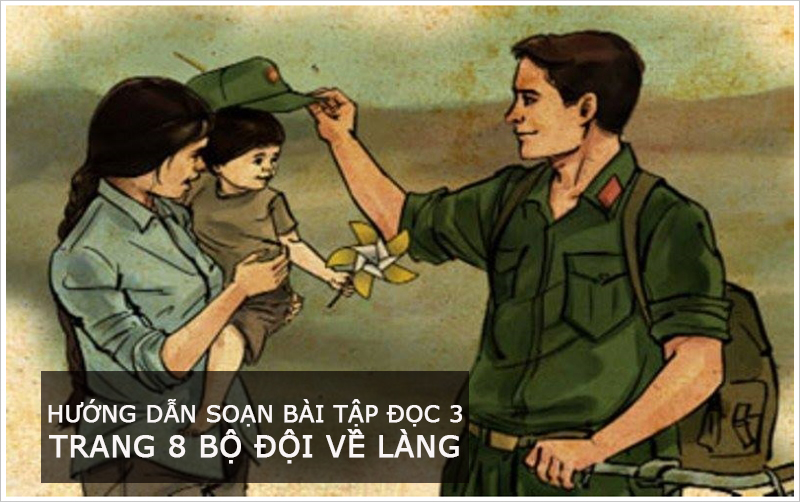 